Министерство просвещения Российской ФедерацииЧувашский государственный педагогический университет им. И. Я. ЯковлеваНаучно-исследовательский институт этнопедагогики имени академика РАО Г. Н. Волкова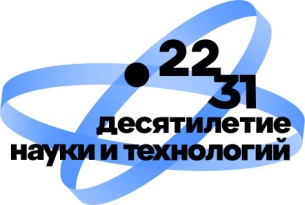 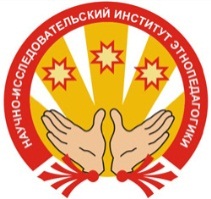 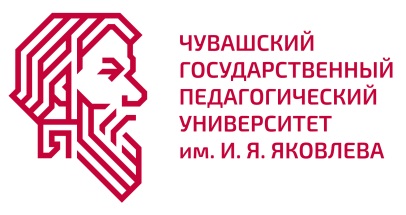 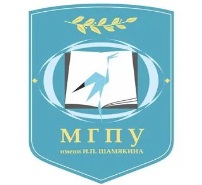 Мозырский государственный педагогический университет им. И.П. Шамякина(г. Мозырь, Республика Беларусь)Большеяльчикская средняя общеобразовательная школаимени академика РАО Г.Н. Волкова Яльчикского муниципального округа Чувашской РеспубликиИнформационное письмо Уважаемые коллеги!Приглашаем вас принять участие в работеIII Международной научно-практической конференции «Этнокультурные феномены в образовательном пространстве», которая состоится 01-02 декабря 2023 года.Конференция проводится в рамках Десятилетия науки и технологий в Российской Федерации.В 2023 году Конференция приурочена к 20-летию НИИ этнопедагогики имени академика РАО Г.Н. Волкова.Цель конференции: анализ и обсуждение роли и значимости этнокультурных ценностей в развитии человеческой цивилизации; укрепление научных и обмен идеями; выработка рекомендаций по решению актуальных проблем глобального и регионального значения, связанных с вопросами взаимопроникновения и взаимовлияния языков и культур, сохранения национальной идентичности на фоне глобализации мировых процессов.  К участию в конференции приглашаются преподаватели вузов и учреждений профессионального образования, молодые ученые, аспиранты и магистранты, работники научно-исследовательских учреждений, учителя и администрация общеобразовательных организаций, дошкольных образовательных учреждений, учреждений дополнительного образования.Работа конференции посвящена обсуждению следующих тематических направлений:1. Современные тенденции развития этнопедагогики в образовательном пространстве. 2. Современный вуз как поликультурное образовательное пространство: проблемы и перспективы педагогики высшей школы. 3. Управление образовательным процессом в поликультурном образовательном пространстве.4. Личность в истории педагогики: деятельность народных просветителей.5. Духовные и культурные ценности народов: образ совершенного человека. Роль народных традиций в сохранении национальной идентичности. 6. Язык и культура в аспекте межкультурной коммуникации.7. Формирование национального самосознания обучающегося как основа патриотического воспитания8. Роль родного языка, народной педагогики и этнических традиций в воспитании подрастающего поколения. 9. Фольклор, литература и искусство: взаимодействие семиотических систем.Тематические направления могут быть изменены в соответствии с поступившими заявками. Рабочие языки конференции: русский, чувашский.Формы участия в конференции: работа организуется в смешанном очно-дистанционном формате на платформе Яндекс.Телемост. Ссылка для подключения будет разослана участникам после утверждения программы.Мероприятия конференции проводятся на базе Чувашского государственного педагогического университета им. И.Я. Яковлева (01.12.2023) и Большеяльчикской средней общеобразовательной школы имени Г.Н. Волкова Яльчикского муниципального округа Чувашской Республики (02.12.2023).Участникам Конференции необходимо направить на адрес etnochgpu@mail.ru: - в срок до 28 ноября 2023 г. заявку на участие в конференции c указанием «Участие в конференции» (Приложение 1); - в срок до 15 декабря 2023 г. электронную версию материалов объемом 5-10 страниц (требования к оформлению» и образец см. Приложение 2). Представленные на форум материалы необходимо сохранить следующим образом: статья_Иванов.rtf, заявка_Иванов.rtf.Материалы конференции рекомендуются к публикации в сборнике по итогам работы с последующим размещением в РИНЦ (публикация бесплатная).Все расходы, связанные с участием в конференции (проезд, проживание, питание), осуществляются за счет участников или направляющей организации. При необходимости возможно бронирование жилья. За более подробной информацией вы можете обратиться: 8-917-676-96-95 – Светлана Львовна Михеева (e-mail: etnochgpu@mail.ru).ПРИЛОЖЕНИЕ №1ЗАЯВКАна участие в III Международной научно-практической конференции«Этнокультурные феномены в образовательном пространстве»Заполнение данной заявки предполагает согласие автора на обработку персональных данных при подготовке коллективной монографии к изданию (включение предоставленной информации в раздел «Сведения об авторах») и при размещении материалов в РИНЦ.ПРИЛОЖЕНИЕ 2Требования к оформлению материалов для публикацииК публикации принимаются оригинальные, ранее не опубликованные статьи объемом 5-10 страниц печатного текста. Все статьи проверяются в системе «Антиплагиат». Требуемый процент оригинальности – не менее 70%. В случае высокого уровня заимствования материал будет отклонен.При оформлении статьи необходимо руководствоваться следующими правилами:1. Статья должна быть набрана в текстовом редакторе Microsoft Word в формате *.doc или *.rtf шрифтом Times New Roman c выравниванием по ширине и автоматическим переносом слов. При использовании дополнительных шрифтов они должны быть представлены в редакцию в авторской электронной папке. Размер шрифта – 14. Абзацный отступ – 1,25 см. Межстрочный интервал – 1,0. Формат листа (книжная ориентация) – А4. Поля со всех сторон – 2,5 см. Страницы не нумеруются.2. Таблицы должны содержать экспериментальные данные и представлять собой обобщенные и статистически обработанные материалы исследований. Каждая таблица должна иметь заголовок, быть обязательно пронумерована и упомянута в тексте.3. Количество иллюстраций не должно превышать 2, данные рисунков не должны повторять материалы таблиц. Рисунки должны быть четкими, легко воспроизводимыми, обязательно пронумерованы, упомянуты в тексте и иметь подрисуночные подписи и объяснение значений всех условных обозначений. Размер шрифта текста в схемах – 9 пт. 4. Нумерованный список литературы, оформленный в алфавитном порядке по ГОСТ-2008, размещается в конце работы, ссылка на источник оформляется в квадратных скобках [фамилия автора год издания : номер страницы]. Пример: [Волков 1998 : 12]. Размер шрифта в списке литературы – 12. 5. Необходимо: - различать дефис (-) и короткое тире (–) и не использовать одно вместо другого; - ставить неразрывный пробел (для этого используется сочетание клавиш Shift+Ctrl+Пробел): а) между инициалами и фамилиями (А. Б. Иванов);б) в сочетаниях типа 2012 г., XIX в. и под.в) в сокращениях (т. д., т. п.);г) при оформлении перечислений (списков) между цифрой, буквой или другим символом.6. Весь иллюстративный материал набирается курсивом. Для текстовых выделений используется полужирный шрифт; нежелательны подчеркивание, набор прописными буквами и разрядка. 7. Значение слов и других единиц, а также перевод заключаются в так называемые марровские кавычки: ‘…’.8. В местах сокращений цитируемого текста используется знак <...>. Образец оформления см. далее.  Заявка и статья должны быть в отдельных файлах. Представленные материалы необходимо сохранить следующим образом: статья_Иванов.rtf, заявка_Иванов.rtf.Статьи публикуются в авторской редакции. Редколлегия оставляет за собой право технического редактирования или отклонения материала, который не соответствует теме либо оформлен с нарушением предъявляемых требований.Образец оформления материалов для сборника УДК 378.016 В. И. БычковЧувашский государственный педагогический университет им. И. Я. Яковлева г. Чебоксары, РоссияV. I. Bychkov Chuvash I. Yakovlev State Pedagogical University Cheboksary, RussiaРазвитие речемыслительной деятельности учащихся при изучении служебных слов на уроках русского языка в средней школеThe Development of Speech-Thinking Activity of Students in the Study of the Function Words on the Russian Language Lessons in High SchoolАннотация. В статье рассмотрены возможности развития речемыслительной деятельности учащихся при изучении служебных слов на уроках русского языка, приводятся примеры семантико-стилистической, коммуникативно-прагматической, художественной функции служебных слов.Abstract. The article discusses development opportunities of speech-thinking activity of students in the study of function words on the lessons of Russian language, gives examples of semantic-stylistic, communicative-pragmatic and artistic functions of official words.Ключевые слова: служебные слова русского языка, речемыслительная деятельность учащихся, урок русского языка в средней школе.Keywords: function words of the Russian language, speech-thinking activity of students on the lesson of the Russian language in high school.Изменения в системе школьного образования, связанные с переориентацией от знаниевого подхода к компетентностному, поставили в числе приоритетов освоение обучающимися различных видов деятельности. В современных условиях развития личности, направленных на ее самообучение, саморазвитие, особую роль играет речемыслительная деятельность учащихся как составляющая характеристики успешного человека. <…> Как справедливо замечает И. П. Васильевых, «все богатство коммуникативных возможностей служебных частей речи еще предстоит выявить и описать современным лингвистам, а обучающий потенциал этой темы должен быть использован в процессе формирования коммуникативных компетенций в полной мере» [Васильевых  2009: 142]. <…>ЛитератураАнисимов Г. А. Избранные работы по лингводидактике и языкознанию. Чебоксары: Чуваш. гос. пед. ун-т, 2010. 316 с.    Бычков В. И. Трудности учащихся чувашских школ при изучении частиц русского языка [Электронный ресурс] // Научно-методический электронный журнал «Концепт». 2015. Т. 24. С. 21–25. Режим доступа : URL: http://e-koncept.ru/2015/95271.htm.Васильевых И. П. Формирование коммуникативных умений учащихся при изучении служебных частей речи    //    Русский язык и проблемы современного образования: Материалы      II      Международной научно-практической Интернет-конференции. Архангельск, 2009. С. 138–142.Автор:Бычков Вениамин Иванович – кандидат педагогических наук, доцент кафедры педагогики и методики начального образования Чувашского государственного педагогического университета им. И. Я. Яковлева, г. Чебоксары (Россия), e-mail: benjam@bk.ru;Author: Bychkov Veniamin Ivanovich – Candidate of Pedagogics, Associate Professor of the Department of pedagogy and methods of primary education, Chuvash I. Yakovlev State Pedagogical University, Cheboksary (Russia).Фамилия Имя ОтчествоУченая степеньУченое званиеСтрана, городОрганизацияДолжностьТематическое направление Название доклада (статьи)Публикация в сборнике по итогам конференции (да* / нет)*Аннотация (до 500 знаков, на русском языке)*Аннотация (на английском языке)*Ключевые слова (5-10, на русском языке)*Ключевые слова (на английском языке)Форма участия (очное, онлайн)Контактные телефоныE-mail